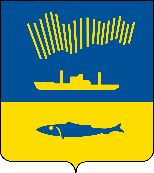 АДМИНИСТРАЦИЯ ГОРОДА МУРМАНСКАП О С Т А Н О В Л Е Н И Е   .  .                                                                                                            №     В соответствии со статьей 78 Бюджетного кодекса Российской Федерации, постановлением Правительства Российской Федерации                    от 18.09.2020 № 1492 «Об общих требованиях к нормативным правовым актам, муниципальным правовым актам, регулирующим предоставление субсидий,     в том числе грантов в форме субсидий, юридическим лицам, индивидуальным предпринимателям, а также физическим лицам - производителям товаров, работ, услуг, и о признании утратившими силу некоторых актов Правительства Российской Федерации и отдельных положений некоторых актов Правительства Российской Федерации», постановлением Правительства Российской Федерации от 21.09.2022 № 1666 «О внесении изменений                  в некоторые акты Правительства Российской Федерации», Уставом муниципального образования городской округ город-герой Мурманск, в целях реализации муниципальной программы города Мурманска «Развитие физической культуры и спорта» на 2018-2024 годы, утвержденной постановлением администрации города Мурманска от 10.11.2017 № 3601,              п о с т а н о в л я ю: 1 Внести в Порядок предоставления субсидии на финансовое обеспечение затрат некоммерческим организациям, осуществляющим деятельность в сфере физической культуры и спорта, утвержденный постановлением администрации города Мурманска от 26.11.2013 № 3416 (в ред. постановлений от 05.02.2014  № 277, от 22.04.2016 № 1067, от 12.09.2016 № 2735, от 19.06.2017 № 1927,       от 11.12.2017 № 3914, от 16.03.2018 № 656, от 06.08.2018 № 2475, от 11.06.2019 № 2004, от 08.06.2020 № 1342, от 14.09.2020 № 2135, от 01.06.2021 № 1476,      от 21.12.2021 № 3298, от 14.07.2022 № 1947) (далее – Порядок), следующие изменения:1.1. Подраздел 1.5 раздела 1 изложить в следующей редакции:«1.5. Сведения о субсидии не позднее 15-го рабочего дня, следующего за днем принятия закона (решения) о бюджете (закона (решения) о внесении изменений в закон (решение) о бюджете), размещаются на едином портале бюджетной системы Российской Федерации в информационно-телекоммуникационной сети Интернет (далее – единый портал) в разделе «Бюджет» и на официальном сайте администрации города Мурманска (www.citymurmansk.ru) в разделе "Структурные подразделения", "Комитет по физической культуре и спорту администрации города Мурманска".2. Внести в Порядок предоставления субсидии на возмещение затрат некоммерческим организациям, осуществляющим деятельность в сфере физической культуры и спорта, утвержденный постановлением администрации города Мурманска от 26.11.2013 № 3416 (в ред. постановлений от 05.02.2014  № 277, от 22.04.2016 № 1067, от 12.09.2016 № 2735, от 19.06.2017 № 1927,       от 11.12.2017 № 3914, от 16.03.2018 № 656, от 06.08.2018 № 2475, от 11.06.2019 № 2004, от 08.06.2020 № 1342, от 14.09.2020 № 2135, от 01.06.2021 № 1476,     от 21.12.2021 № 3298, от 14.07.2022 № 1947) (далее – Порядок возмещения затрат), следующие изменения:2.1. Подраздел 1.5 раздела 1 изложить в следующей редакции:«1.5. Сведения о субсидии не позднее 15-го рабочего дня, следующего за днем принятия закона (решения) о бюджете (закона (решения) о внесении изменений в закон (решение) о бюджете), размещаются на едином портале бюджетной системы Российской Федерации в информационно-телекоммуникационной сети Интернет (далее – единый портал) в разделе «Бюджет» и на официальном сайте администрации города Мурманска (www.citymurmansk.ru) в разделе "Структурные подразделения", "Комитет по физической культуре и спорту администрации города Мурманска".3. Отделу информационно-технического обеспечения и защиты информации администрации города Мурманска (Кузьмин А.Н.) разместить настоящее постановление на официальном сайте администрации города Мурманска в сети Интернет.4. Редакции газеты «Вечерний Мурманск» (Хабаров В.А.) опубликовать настоящее постановление.5. Настоящее постановление вступает в силу со дня официального опубликования.6. Контроль за выполнением настоящего постановления возложить на заместителя главы администрации города Мурманска Левченко Л.М.Глава администрации города Мурманска                                                                         Ю.В. Сердечкин